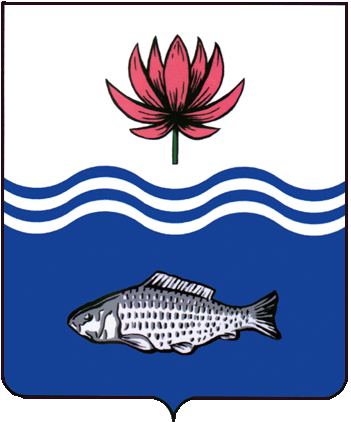 АДМИНИСТРАЦИЯ МО "ВОЛОДАРСКИЙ РАЙОН"АСТРАХАНСКОЙ ОБЛАСТИПОСТАНОВЛЕНИЕО внесении изменений в распоряжение главыМО «Большемогойский сельсовет» от 14.12.2005г. № 46 «О постановке на кадастровый учетземельного учета, расположенного: Астраханская область, Володарский район, село Ильинка, ул. Речная, 44»В связи с обращением Жилиной Натальи Борисовны, а также с изменением координат характерных точек земельного участка с кадастровым номером 30:02:040401:62, в целях приведения документов землепользования в соответствие с действующим законодательством Российской Федерации, администрация МО «Володарский район»ПОСТАНОВЛЯЕТ:1.Дополнить пункт 1 распоряжения главы МО «Большемогойский сельсовет» от 14.12.2005 г. № 46 «О постановке на кадастровый учет земельного учета, расположенного: Астраханская область, Володарский район, село Ильинка, ул. Речная, 44» следующего содержания:«Сведения о координатах характерных точках границы уточняемого земельного участка:-	«н1» - значение Х:422223,47; значение Y:2268244,47;-	«н2» - значение Х:422225,70; значение Y:2268244,07;-	«н3» - значение Х:422225,62; значение Y:2268242,78;-	«н4» - значение Х:422229,50; значение Y:2268242,33;-	«н5» - значение Х:422229,55; значение Y:2268244,09;-	«н6» - значение Х:422233,58; значение Y:2268243,22;-	«н7» - значение Х:422265,62; значение Y:2268236,80;-	«н8» - значение Х:422270,84; значение Y:2268263,96;-	«1» - значение Х:422234,25; значение Y:2268270,92;-	«2» - значение Х:422226,72; значение Y:2268272,64;-	«н9» - значение Х:422223,86; значение Y:2268255,22;-	«н10» - значение Х:422225,12; значение Y:2268254,92;- «н1» - значение Х:422223,47; значение Y:2268244,47, далее по тексту.2.Данное постановление считать неотъемлемой частью распоряжения главы МО «Большемогойский сельсовет» от 14.12.2005 г. № 46 «О постановке на кадастровый учет земельного учета, расположенного: Астраханская область, Володарский район, село Ильинка, ул. Речная, 44».3.Жилиной Наталье Борисовне внести соответствующие изменения в документацию на земельный участок в филиале ФГУБ «ФКП Росреестра» по Астраханской области.4.Настоящее постановление вступает в силу с момента его подписания.5.Контроль за исполнением настоящего постановления оставляю за собой.И.о. заместителя главыпо оперативной работе						Р.Т. Мухамбетовот 23.10.2020 г.N 1261